TR-4153D(2016) POLARIS RZR TURBO STAGE 5 FULL SYSTEM EXHAUST INSTALLATION INSTRUCTIONSREMOVE THE STOCK SYSTEM FROM THE TURBO EXHAUST SIDE TO THE SILENCER. REMOVE THE HEATSHIELD AS YOU WILL NOT NEED IT WITH THE NEW EXHAUST SYSTEMBOLT ON THE TRINITY RACING HEAD PIPE BY SLIDING SYSTEM APART AND BOLTING THE FLANGE TO THE TURBO.SLIDE THE PIPE BACK ONTO THE FLANGE AND ATTACH THE SPRINGS TO HOLD THEM TOGETHER;LOOSELY PRE ASSEMBLE THE MUFFLERS USING THE DOUBLE BILLET MOUNTING BRACKETATTACH THE 4-BOLT FLANGE ONTO THE SILENCERS WITH THE SPRING TABS GOING ON THE TOP OUTSIDE BOLT HOLE LOCATIONSSLIDE THE NEW STAINLESS “Y” COLLECTOR INTO THE SILENCERSSLIDE THE “Y” COLLECTOR AND MUFFLER ASSEMBLY ONTO THE NEW HEADPIPEUSING THE 8MM X 60MM ALLEN BOLTS, NYLOCK NUTS, FLAT WASHERS, BILLET SPACERS, SQUARE WASHERS, AND LONG BILLET BAR WITH THE TRINITY LOGO, BOLT THE MUFFLERS TO THE FRAME OF THE VEHICLE.ATTACH THE SPRINGS FROM THE “Y” COLLECTOR TO THE HEADPIPEALIGN THE ENTIRE EXHAUST SYSTEM AND SECURE ALL HARDWAREATTACH ALL SPRINGS.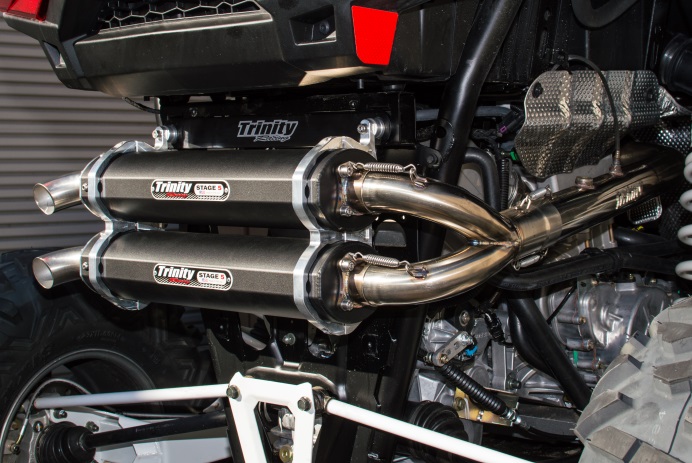 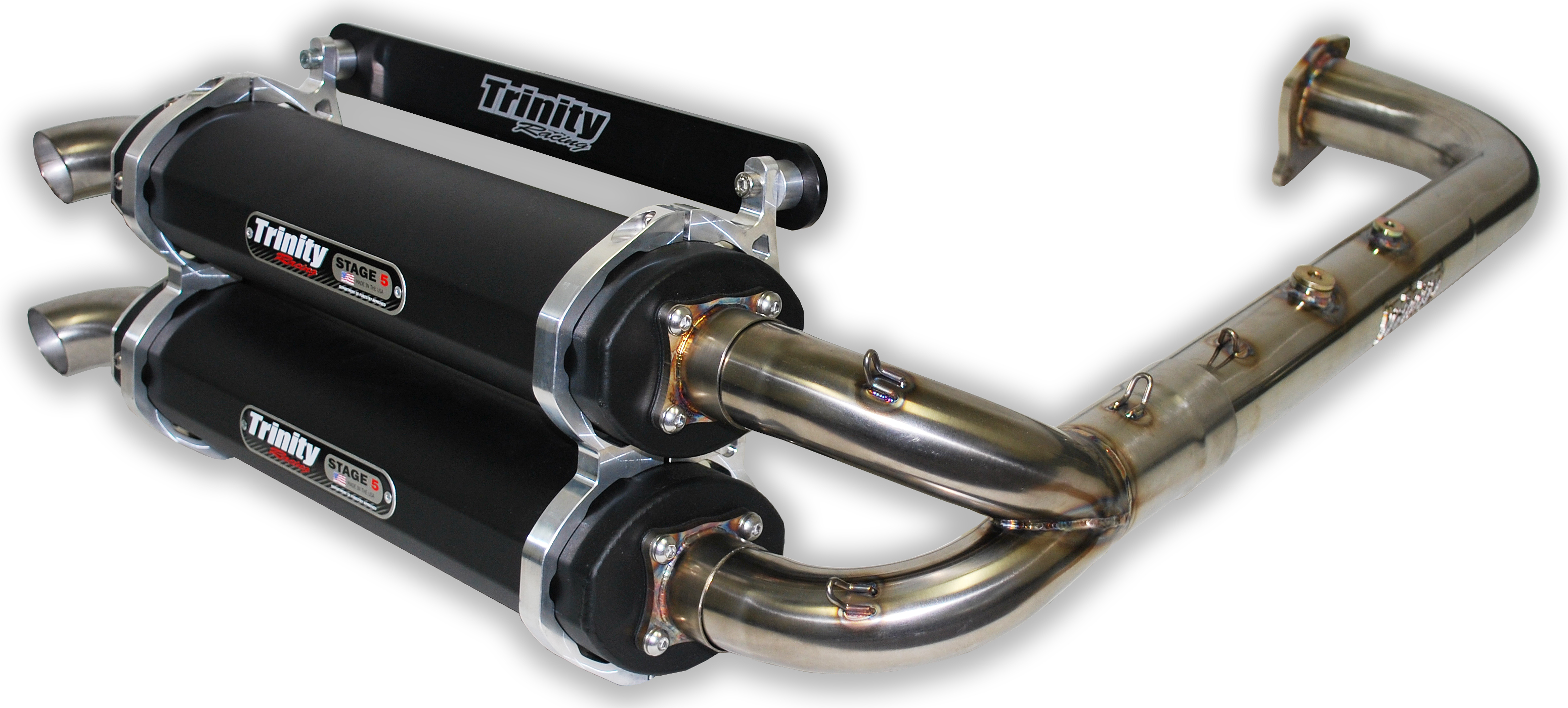 